1. Identifie sa nature. Mentionne l’auteur, la date et l’origine si possible.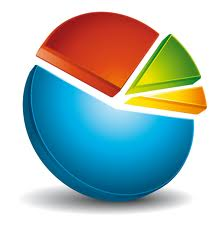 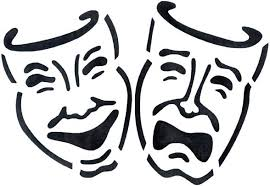 2. Décris ce que tu vois en tentant de répondre aux questions suivantes :  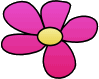 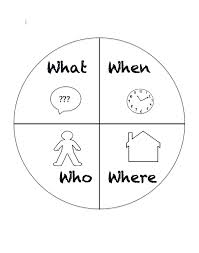      Parle du décor et des personnages. Qui et qu’y a-t-il? Où? 3. Fais part de ton interprétation personnelle du document et donne ton opinion. This document is  a(n) …..This document is  a(n) …..This document is  a(n) …..This document is  a(n) …..This document is  a(n) …..This document is  a(n) …..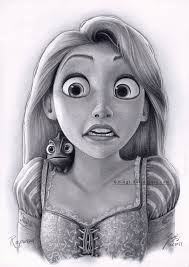 drawing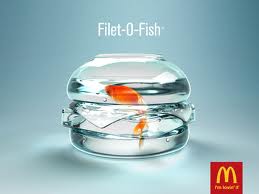 advertisement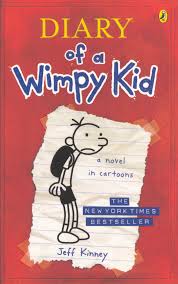 cover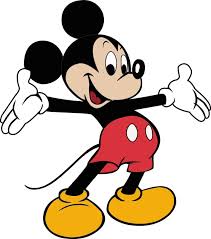 cartoon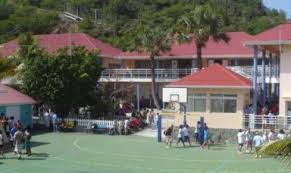 photograph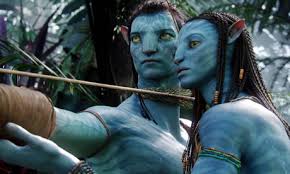 film still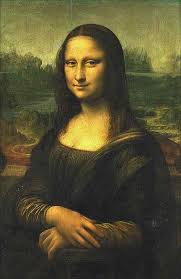 painting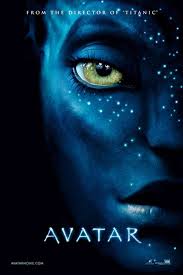 poster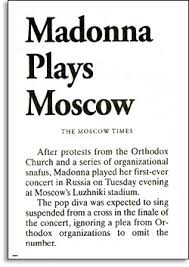 article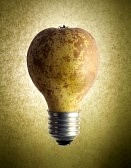 photomontage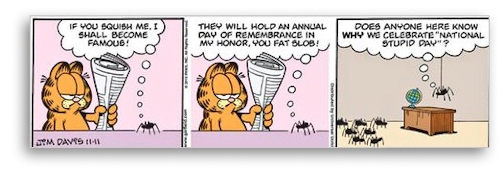 (comic) strip(comic) strip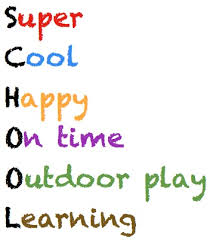 poem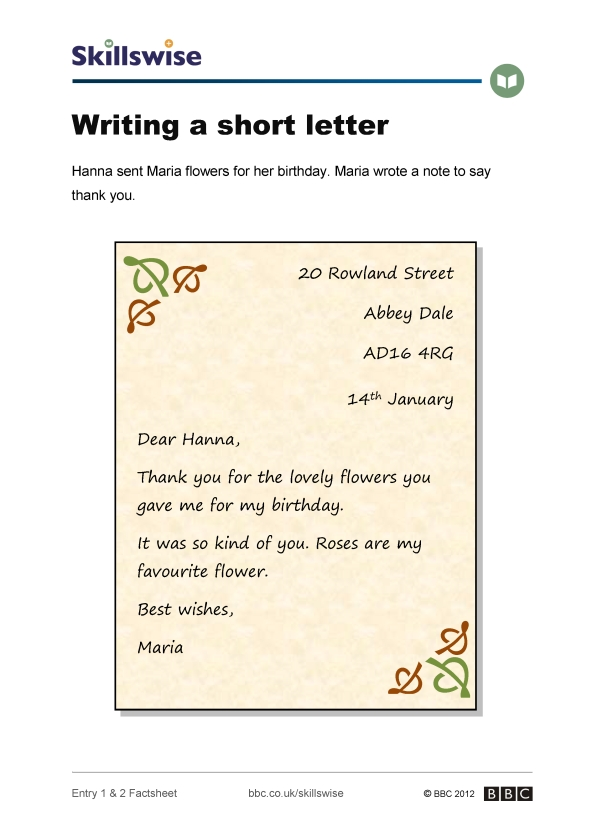 letter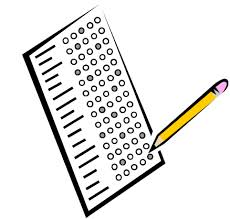 survey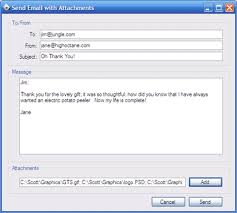 emailIt (probably) comes from a …It (probably) comes from a …It (probably) comes from a …It (probably) comes from a …It (probably) comes from a …It (probably) comes from a …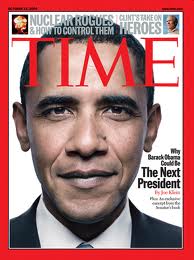 magazine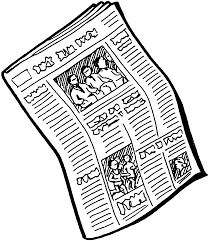 newspaper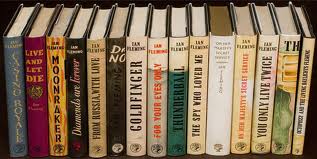 novel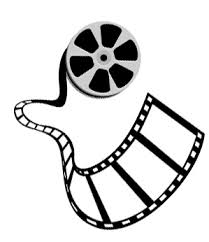 film /  play  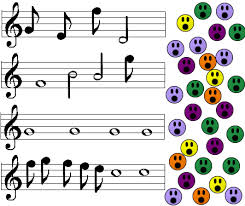 song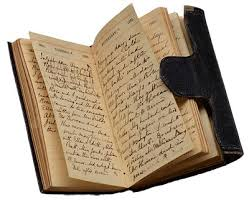 diary / journalIt was   drawn / created / written    by (…)                   It was   painted / taken    by (…)It was   shot / published   by (…)It first appeared     in ( + date )It is recent / old         It dates from…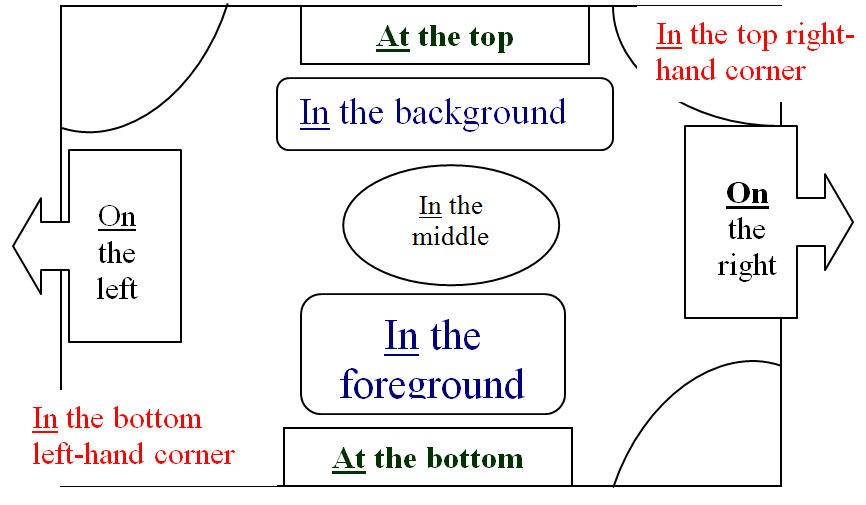 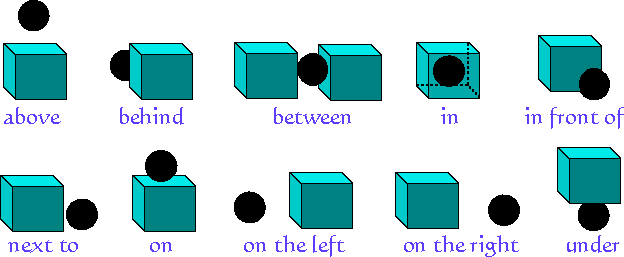 Useful expressionsUseful expressionsUseful expressionsThe scene takes place in … / at…                       It is composed of…     /     There is / are…             The main character(s) is / are …                      The scene takes place in … / at…                       It is composed of…     /     There is / are…             The main character(s) is / are …                      Our attention is caught  / drawn by …We are struck by …        /   It shows …     We can see / notice (that )…Suppositions and probabilityOpinion Maybe / Perhaps … It must / may / might be … They are probably …  / This is certainly …It seems to me that …  / To my mind, …    I believe (that) …      / In my opinion, …   I think (that) …   / From my point of view … InterpretationsInterpretationsIt represents / illustrates … It expresses …It pictures / depicts …It embodies / symbolizes …The author wants to … The message is … / The purpose is to …It’s a criticism of …In conclusion / To conclude …